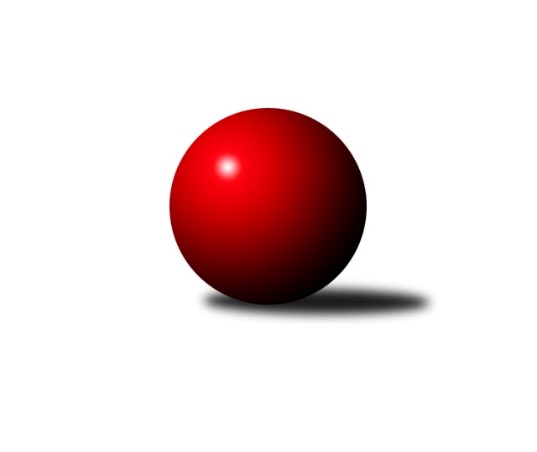 Č.25Ročník 2008/2009	30.3.2009Nejlepšího výkonu v tomto kole: 1657 dosáhlo družstvo: TJ Horní Benešov ˝D˝Meziokresní přebor-Bruntál, Opava 2008/2009Výsledky 25. kolaSouhrnný přehled výsledků:TJ Olympia Bruntál ˝A˝	- TJ Jiskra Rýmařov ˝C˝	0:10	1442:1503		30.3.TJ Horní Benešov ˝D˝	- TJ Opava ˝F˝	10:0	1657:1580		30.3.KK Minerva Opava ˝C˝	- TJ Světlá Hora ˝A˝	2:8	1575:1601		30.3.TJ Kovohutě Břidličná ˝D˝	- TJ Kovohutě Břidličná ˝C˝	9:1	1578:1542		30.3.TJ Světlá Hora ˝B˝	- KK Minerva Opava ˝D˝	0:10	1230:1400		30.3.TJ  Krnov ˝C˝	- TJ Horní Benešov ˝F˝	6:4	1425:1347		30.3.Tabulka družstev:	1.	TJ Kovohutě Břidličná ˝D˝	23	19	0	4	173 : 57 	 	 1565	38	2.	TJ Jiskra Rýmařov ˝C˝	23	18	0	5	158 : 72 	 	 1593	36	3.	TJ Olympia Bruntál ˝A˝	23	16	0	7	134 : 96 	 	 1542	32	4.	TJ Horní Benešov ˝D˝	23	14	0	9	139 : 91 	 	 1528	28	5.	TJ Kovohutě Břidličná ˝C˝	23	14	0	9	129 : 101 	 	 1536	28	6.	TJ Opava ˝E˝	23	12	0	11	118 : 112 	 	 1510	24	7.	KK Minerva Opava ˝D˝	23	11	1	11	119 : 111 	 	 1512	23	8.	KK Minerva Opava ˝C˝	23	11	1	11	117 : 113 	 	 1551	23	9.	TJ Světlá Hora ˝A˝	23	9	1	13	98 : 132 	 	 1496	19	10.	TJ  Krnov ˝C˝	23	9	0	14	94 : 136 	 	 1498	18	11.	TJ Světlá Hora ˝B˝	23	6	1	16	85 : 145 	 	 1438	13	12.	TJ Horní Benešov ˝F˝	23	6	0	17	81 : 149 	 	 1449	12	13.	TJ Opava ˝F˝	24	3	0	21	55 : 185 	 	 1464	6Podrobné výsledky kola:	 TJ Olympia Bruntál ˝A˝	1442	0:10	1503	TJ Jiskra Rýmařov ˝C˝	Přemysl Janalík	 	 194 	 189 		383 	 0:2 	 391 	 	196 	 195		Miloslav Slouka	Rostislav Jiřičný	 	 180 	 186 		366 	 0:2 	 378 	 	196 	 182		Štěpán Charník	Tomáš Janalík	 	 183 	 169 		352 	 0:2 	 380 	 	193 	 187		Marek Hampl	Josef Novotný	 	 168 	 173 		341 	 0:2 	 354 	 	189 	 165		Ladislav Janáčrozhodčí: Nejlepší výkon utkání: 391 - Miloslav Slouka	 TJ Horní Benešov ˝D˝	1657	10:0	1580	TJ Opava ˝F˝	David Láčík	 	 209 	 214 		423 	 2:0 	 403 	 	195 	 208		Vilibald Marker	Miloslav  Petrů	 	 203 	 204 		407 	 2:0 	 399 	 	188 	 211		Karel Michalka	Zdeňka Habartová	 	 214 	 213 		427 	 2:0 	 381 	 	185 	 196		Jiří Novák	Jindřich Dankovič	 	 193 	 207 		400 	 2:0 	 397 	 	200 	 197		Jiří Volnýrozhodčí: Nejlepší výkon utkání: 427 - Zdeňka Habartová	 KK Minerva Opava ˝C˝	1575	2:8	1601	TJ Světlá Hora ˝A˝	Lubomír Bičík	 	 183 	 210 		393 	 2:0 	 389 	 	190 	 199		Vladimír Hromádko	Petr Slanina	 	 188 	 208 		396 	 0:2 	 403 	 	208 	 195		Martin Kaduk	Stanislav Troják	 	 200 	 189 		389 	 0:2 	 408 	 	206 	 202		František Ocelák	David Stromský	 	 193 	 204 		397 	 0:2 	 401 	 	189 	 212		Zdenek Hudecrozhodčí: Nejlepší výkon utkání: 408 - František Ocelák	 TJ Kovohutě Břidličná ˝D˝	1578	9:1	1542	TJ Kovohutě Břidličná ˝C˝	Pavel Vládek	 	 190 	 193 		383 	 2:0 	 382 	 	186 	 196		Jaroslav Zelinka	Ota Pidima	 	 197 	 196 		393 	 2:0 	 387 	 	196 	 191		Pavel Veselka	Jaroslav Doseděl	 	 191 	 204 		395 	 2:0 	 366 	 	186 	 180		Anna Dosedělová	František Pončík	 	 219 	 188 		407 	 1:1 	 407 	 	203 	 204		František Habrmanrozhodčí: Nejlepšího výkonu v tomto utkání: 407 kuželek dosáhli: František Pončík, František Habrman	 TJ Světlá Hora ˝B˝	1230	0:10	1400	KK Minerva Opava ˝D˝	Josef Matušek	 	 174 	 132 		306 	 0:2 	 337 	 	162 	 175		Jiří Holáň	Pavel Švéda	 	 136 	 151 		287 	 0:2 	 358 	 	182 	 176		Hana Heiserová	Jaromír Návrat	 	 168 	 146 		314 	 0:2 	 340 	 	178 	 162		Marta Andrejčáková	Miroslav Langer	 	 178 	 145 		323 	 0:2 	 365 	 	196 	 169		Jan Strnadelrozhodčí: Nejlepší výkon utkání: 365 - Jan Strnadel	 TJ  Krnov ˝C˝	1425	6:4	1347	TJ Horní Benešov ˝F˝	Vladislava Kubáčová	 	 160 	 166 		326 	 0:2 	 339 	 	176 	 163		Michaela Kuková	Petr Daranský	 	 169 	 195 		364 	 0:2 	 367 	 	170 	 197		Kristýna Krpcová	Jitka Kovalová	 	 178 	 190 		368 	 2:0 	 322 	 	170 	 152		Lucie Fadrná	Jaroslav Lakomý	 	 188 	 179 		367 	 2:0 	 319 	 	153 	 166		Andrea Krpcovározhodčí: Nejlepší výkon utkání: 368 - Jitka KovalováPořadí jednotlivců:	jméno hráče	družstvo	celkem	plné	dorážka	chyby	poměr kuž.	Maximum	1.	František Habrman 	TJ Kovohutě Břidličná ˝C˝	410.26	283.0	127.3	6.1	7/8	(448)	2.	Miloslav Slouka 	TJ Jiskra Rýmařov ˝C˝	406.00	279.1	126.9	5.7	8/8	(472)	3.	Michal Blažek 	TJ Horní Benešov ˝F˝	400.64	278.2	122.5	6.0	7/8	(457)	4.	Jaroslav Doseděl 	TJ Kovohutě Břidličná ˝D˝	400.24	277.1	123.1	5.0	8/8	(427)	5.	David Stromský 	KK Minerva Opava ˝C˝	399.40	278.0	121.5	5.2	8/8	(456)	6.	Tomáš Janalík 	TJ Olympia Bruntál ˝A˝	399.37	280.4	118.9	7.7	7/8	(442)	7.	Josef Václavík 	TJ Kovohutě Břidličná ˝D˝	398.33	272.9	125.4	5.7	6/8	(455)	8.	Jaromír Hendrych 	TJ Opava ˝E˝	398.14	278.6	119.6	5.9	6/8	(435)	9.	Miloslav  Petrů 	TJ Horní Benešov ˝D˝	396.81	274.9	121.9	7.5	7/8	(458)	10.	Petr Slanina 	KK Minerva Opava ˝C˝	396.37	275.7	120.7	7.2	7/8	(453)	11.	Michal Ihnát 	TJ Jiskra Rýmařov ˝C˝	395.96	278.0	117.9	7.6	7/8	(440)	12.	Marek Hampl 	TJ Jiskra Rýmařov ˝C˝	395.39	278.8	116.6	7.6	8/8	(459)	13.	Pavel Vládek 	TJ Kovohutě Břidličná ˝D˝	395.37	266.6	128.8	4.1	7/8	(433)	14.	Lukáš Janalík 	TJ Olympia Bruntál ˝A˝	394.46	271.8	122.7	15.2	7/8	(426)	15.	Pavel Přikryl 	TJ Světlá Hora ˝B˝	392.51	276.6	115.9	8.1	8/8	(441)	16.	Martin Chalupa 	KK Minerva Opava ˝C˝	392.27	275.1	117.1	7.8	7/8	(433)	17.	František Ocelák 	TJ Světlá Hora ˝A˝	391.84	277.8	114.0	8.1	8/8	(434)	18.	Martin Kaduk 	TJ Světlá Hora ˝A˝	390.32	272.6	117.7	9.2	7/8	(436)	19.	Zdenek Hudec 	TJ Světlá Hora ˝A˝	390.13	270.4	119.7	7.5	6/8	(445)	20.	Jan Strnadel 	KK Minerva Opava ˝D˝	389.95	274.7	115.2	8.8	8/8	(429)	21.	Štěpán Charník 	TJ Jiskra Rýmařov ˝C˝	388.84	275.5	113.4	9.5	8/8	(459)	22.	Josef Novotný 	TJ Olympia Bruntál ˝A˝	387.59	272.8	114.8	8.4	8/8	(471)	23.	Jaromír Čech 	TJ  Krnov ˝C˝	386.97	274.2	112.7	8.5	7/7	(412)	24.	Petr Dankovič 	TJ Horní Benešov ˝D˝	386.59	272.0	114.6	7.8	7/8	(450)	25.	Petr Domčík 	TJ Světlá Hora ˝B˝	386.54	280.5	106.0	9.9	6/8	(430)	26.	Jaroslav Lakomý 	TJ  Krnov ˝C˝	383.81	271.4	112.4	8.5	7/7	(419)	27.	Ota Pidima 	TJ Kovohutě Břidličná ˝D˝	383.23	278.4	104.8	10.7	8/8	(419)	28.	Tomáš Valíček 	TJ Opava ˝E˝	382.99	271.7	111.3	8.7	8/8	(440)	29.	Lubomír Bičík 	KK Minerva Opava ˝C˝	382.44	275.3	107.2	10.1	7/8	(463)	30.	Jaroslav Zelinka 	TJ Kovohutě Břidličná ˝C˝	380.40	274.1	106.3	11.0	7/8	(420)	31.	Marta Andrejčáková 	KK Minerva Opava ˝D˝	380.10	272.1	108.0	7.9	8/8	(422)	32.	Anna Dosedělová 	TJ Kovohutě Břidličná ˝C˝	378.58	273.4	105.2	9.5	8/8	(418)	33.	Zdeňka Habartová 	TJ Horní Benešov ˝D˝	377.85	269.8	108.1	8.5	7/8	(440)	34.	David Láčík 	TJ Horní Benešov ˝D˝	377.40	267.0	110.4	8.3	8/8	(448)	35.	Lubomír Khýr 	TJ Kovohutě Břidličná ˝C˝	375.68	262.7	113.0	9.4	6/8	(418)	36.	Pavel Veselka 	TJ Kovohutě Břidličná ˝C˝	375.04	264.5	110.6	8.3	7/8	(407)	37.	Zdeněk Žanda 	TJ Horní Benešov ˝F˝	374.62	264.5	110.1	9.2	7/8	(433)	38.	Hana Heiserová 	KK Minerva Opava ˝D˝	373.40	268.1	105.3	9.6	8/8	(422)	39.	Pavla Hendrychová 	TJ Opava ˝E˝	371.93	263.6	108.3	10.7	8/8	(420)	40.	Jiří Volný 	TJ Opava ˝F˝	370.28	261.2	109.1	9.5	8/8	(401)	41.	Vilibald Marker 	TJ Opava ˝F˝	369.89	265.6	104.3	10.1	8/8	(436)	42.	Vladislav Kobelár 	TJ Opava ˝F˝	368.87	266.6	102.3	10.5	6/8	(406)	43.	Olga Kiziridisová 	TJ Olympia Bruntál ˝A˝	368.69	260.8	107.9	8.9	8/8	(425)	44.	Miroslava Hendrychová 	TJ Opava ˝E˝	368.17	264.5	103.7	10.3	6/8	(403)	45.	Miroslav Petřek  st.	TJ Horní Benešov ˝D˝	368.03	263.8	104.3	9.9	6/8	(423)	46.	Karel Michalka 	TJ Opava ˝F˝	367.72	263.8	103.9	10.1	8/8	(410)	47.	Vladislava Kubáčová 	TJ  Krnov ˝C˝	366.33	266.6	99.7	12.3	6/7	(404)	48.	Pavel Dvořák 	TJ Světlá Hora ˝A˝	365.86	265.8	100.1	12.2	7/8	(388)	49.	Jiří Holáň 	KK Minerva Opava ˝D˝	365.06	262.7	102.3	11.2	6/8	(406)	50.	Kristýna Krpcová 	TJ Horní Benešov ˝F˝	364.95	265.1	99.9	10.8	8/8	(417)	51.	Anna Novosadová 	TJ  Krnov ˝C˝	364.60	260.2	104.5	9.5	6/7	(397)	52.	Lucie Fadrná 	TJ Horní Benešov ˝F˝	360.75	259.0	101.8	11.4	6/8	(411)	53.	Vladimír Hromádko 	TJ Světlá Hora ˝A˝	347.86	256.8	91.1	14.6	7/8	(419)	54.	Michaela Kuková 	TJ Horní Benešov ˝F˝	346.72	251.6	95.1	12.6	6/8	(410)	55.	Andrea Krpcová 	TJ Horní Benešov ˝F˝	311.64	234.9	76.7	19.4	6/8	(442)	56.	Pavel Švéda 	TJ Světlá Hora ˝B˝	283.72	216.4	67.3	22.2	6/8	(389)		Ladislav Janáč 	TJ Jiskra Rýmařov ˝C˝	421.10	289.9	131.2	5.8	5/8	(483)		Petr Bracek 	TJ Opava ˝E˝	416.50	294.0	122.5	3.5	1/8	(427)		Jindřich Dankovič 	TJ Horní Benešov ˝D˝	407.50	285.5	122.0	7.5	1/8	(415)		Pavel Vládek 	TJ Kovohutě Břidličná ˝D˝	407.00	282.0	125.0	9.0	1/8	(407)		Táňa Kramná 	KK Minerva Opava ˝C˝	396.67	281.7	115.0	7.7	1/8	(401)		Hana Luzarová 	KK Minerva Opava ˝D˝	394.44	275.3	119.1	7.2	3/8	(415)		Stanislav Brokl 	KK Minerva Opava ˝D˝	389.00	264.0	125.0	5.0	1/8	(389)		Josef Provaz 	TJ Světlá Hora ˝B˝	384.27	271.4	112.9	8.0	5/8	(405)		František Pončík 	TJ Kovohutě Břidličná ˝D˝	378.55	258.6	120.0	4.4	4/8	(407)		Beáta Jašková 	TJ Opava ˝E˝	378.00	278.0	100.0	11.3	2/8	(396)		Jiří Chylík 	TJ  Krnov ˝C˝	377.50	266.0	111.5	9.0	4/7	(400)		Přemysl Janalík 	TJ Olympia Bruntál ˝A˝	375.33	264.2	111.2	13.0	3/8	(389)		Rostislav Jiřičný 	TJ Olympia Bruntál ˝A˝	375.30	264.6	110.7	9.7	5/8	(421)		Miroslav Langer 	TJ Světlá Hora ˝B˝	374.80	262.2	112.6	9.5	5/8	(429)		Martin Chalupa ml. 	KK Minerva Opava ˝C˝	374.50	265.0	109.5	10.0	2/8	(375)		Petr Vaněk 	TJ  Krnov ˝C˝	374.00	241.0	133.0	6.0	1/7	(374)		Martin Čipel 	TJ Kovohutě Břidličná ˝D˝	373.75	268.6	105.1	9.1	4/8	(385)		Pavel Jašek 	TJ Opava ˝E˝	373.11	269.5	103.6	11.0	5/8	(401)		Pavel Konečný 	KK Minerva Opava ˝D˝	367.80	265.5	102.3	8.5	3/8	(428)		Zdeňka Kubáčová 	TJ Olympia Bruntál ˝A˝	365.25	260.3	105.0	9.8	2/8	(403)		Petr Daranský 	TJ  Krnov ˝C˝	364.25	256.5	107.8	9.5	2/7	(379)		Stanislav Troják 	KK Minerva Opava ˝C˝	359.00	262.6	96.4	11.2	5/8	(398)		Richard Janalík 	TJ Olympia Bruntál ˝A˝	353.31	255.6	97.8	9.8	2/8	(374)		Karel Vagner 	KK Minerva Opava ˝C˝	352.00	259.0	93.0	10.0	1/8	(352)		Jitka Kovalová 	TJ  Krnov ˝C˝	351.88	259.2	92.7	13.8	4/7	(385)		Rostislav Lužný 	TJ Světlá Hora ˝B˝	349.69	258.8	90.9	10.5	4/8	(366)		Jana Branišová 	TJ Horní Benešov ˝F˝	347.00	268.0	79.0	18.0	1/8	(347)		Lukáš Kysela 	TJ Opava ˝F˝	346.00	253.0	93.0	18.0	1/8	(371)		Patricie Šrámková 	TJ Horní Benešov ˝F˝	345.50	245.3	100.3	8.5	2/8	(384)		Jiří Novák 	TJ Opava ˝F˝	343.47	248.1	95.3	13.5	5/8	(381)		Ondra Bednář 	TJ Opava ˝F˝	334.83	249.7	85.2	15.4	3/8	(423)		Jan Přikryl 	TJ Světlá Hora ˝A˝	314.80	235.4	79.4	18.3	5/8	(408)		Jaromír Návrat 	TJ Světlá Hora ˝B˝	312.25	232.8	79.4	16.7	3/8	(338)		Josef Matušek 	TJ Světlá Hora ˝B˝	310.40	225.8	84.6	17.0	5/8	(358)		Vlastimil Hendrych 	TJ Opava ˝E˝	300.00	231.0	69.0	23.0	1/8	(300)Sportovně technické informace:Starty náhradníků:registrační číslo	jméno a příjmení 	datum startu 	družstvo	číslo startu
Hráči dopsaní na soupisku:registrační číslo	jméno a příjmení 	datum startu 	družstvo	Program dalšího kola:26. kolo6.4.2009	po	16:30	TJ Opava ˝E˝ - TJ Olympia Bruntál ˝A˝	6.4.2009	po	17:00	TJ Jiskra Rýmařov ˝C˝ - TJ  Krnov ˝C˝	6.4.2009	po	17:00	TJ Horní Benešov ˝F˝ - TJ Světlá Hora ˝B˝	6.4.2009	po	17:00	KK Minerva Opava ˝D˝ - TJ Kovohutě Břidličná ˝D˝	6.4.2009	po	17:00	TJ Kovohutě Břidličná ˝C˝ - KK Minerva Opava ˝C˝	6.4.2009	po	17:00	TJ Světlá Hora ˝A˝ - TJ Horní Benešov ˝D˝	Nejlepší šestka kola - absolutněNejlepší šestka kola - absolutněNejlepší šestka kola - absolutněNejlepší šestka kola - absolutněNejlepší šestka kola - dle průměru kuželenNejlepší šestka kola - dle průměru kuželenNejlepší šestka kola - dle průměru kuželenNejlepší šestka kola - dle průměru kuželenNejlepší šestka kola - dle průměru kuželenPočetJménoNázev týmuVýkonPočetJménoNázev týmuPrůměr (%)Výkon8xZdeňka HabartováHor.Beneš.D4275xFrantišek HabrmanBřidličná C108.984075xDavid LáčíkHor.Beneš.D4233xFrantišek PončíkBřidličná D108.984073xFrantišek OcelákSv. Hora A4082xZdeňka HabartováHor.Beneš.D107.794271xFrantišek PončíkBřidličná D40711xMiloslav SloukaRýmařov C107.183918xMiloslav  PetrůHor.Beneš.D4072xDavid LáčíkHor.Beneš.D106.784233xFrantišek HabrmanBřidličná C4077xJaroslav DosedělBřidličná D105.77395